อบรมเชิงปฏิบัติการ เรื่อง การเพิ่มทักษะอาชีพการทำเกษตรผสมผสาน
ตามหลักปรัชญาเศรษฐกิจพอเพียง 
ดำเนินการโดย : คณะเทคโนโลยีการเกษตรดัชนีชี้วัดความสำเร็จ	1. เชิงปริมาณ
 		มีผู้เข้าร่วมโครงการจำนวน 140 คน 	2. เชิงคุณภาพ
 		2.1 ผู้เข้าร่วมโครงการได้รับความรู้ ความเข้าใจ ไม่น้อยกว่าร้อยละ 75 		2.2 ผู้เข้าร่วมโครงการมีความพึงพอใจต่อการจัดโครงการ ไม่น้อยกว่าร้อยละ 75 		2.3 ผู้เข้าร่วมโครงการสามารถนำความรู้ที่ได้รับไปใช้ประโยชน์ได้ไม่น้อยกว่า
 		     ร้อยละ 65กลุ่มเป้าหมาย/ผู้ที่ได้รับประโยชน์ 	เกษตรกร/ประชาชนผู้มีรายได้ต่ำที่ต้องการพัฒนาคุณภาพชีวิตในพื้นที่จังหวัดสงขลา พัทลุง และสตูลจำนวน 140 คนพื้นที่การดำเนินการ            1. ชุมชนตำบลเกาะแต้ว อำเภอเมือง จังหวัดสงขลา 	2. ชุมชนตำบลทุ่งลาน อำเภอคลองหอยโข่ง จังหวัดสงขลา ได้แก่ โรงเรียนวัดบางศาลา กลุ่มเลี้ยงโคเนื้อกลุ่มแม่บ้าน	3. เกษตรกรผู้เลี้ยงปลา ใน จังหวัดสงขลา (อำเภอเมือง อำเภอสะเดา อำเภอนาทวี และอำเภอหาดใหญ่)ระยะเวลาดำเนินโครงการ  ในวันที่ 3, 5, 6, 7, 8, 9, 10, 14, 15 สิงหาคม 2562วิธีการจัดโครงการ 	การดำเนินการโครงการในครั้งนี้ กลุ่มเป้าหมาย เป็นประชาชนในเขตพื้นที่ ตำเกาะแต้ว      อำเภอเมือง ตำบลทุ่งลาน อำเภอคลองหอยโข่ง จังหวัดสงขลา และพื้นที่ใกล้เคียง ซึ่งส่วนใหญ่เป็นเกษตรกร มีอาชีพหลักในการทำสวนยางพารา โดยโครงการมุ่งเน้นการสร้างอาชีพเสริมให้กับกลุ่มเป้าหมาย เพื่อเพิ่มรายได้ และลดรายจ่ายในการประกอบอาชีพและครัวเรือน ตามหลักปรัชญาเศรษฐกิจพอเพียง	การดำเนินการของโครงการประกอบ ด้วย การอบรมเชิงปฏิบัติการ การประชุมกลุ่มย่อย การแนะนำให้คำปรึกษาในพื้นที่ การติดตามผลการดำเนินการ โดยมีกิจกรรมดังนี้ 	1. การเพิ่มประสิทธิภาพการผลิต และสร้างอัตลักษณ์สินค้าของชุมชน		1.1 การผลิตและแปรรูปข้าวพื้นเมืองอินทรีย์ ของชุมชนตำบลเกาะแต้ว อำเภอเมือง จังหวัดสงขลา		1.2 การผลิตผัก ในโรงเรียนวัดบางศาลา ตำบลทุ่งลาน อำเภอคลองหอยโข่ง 
จังหวัดสงขลา		1.3 การผลิตโคเนื้อ และการผลิตปุ๋ยมูลโคอัดเม็ด ของชุมชนตำบลทุ่งลาน อำเภอ-คลองหอยโข่ง จังหวัดสงขลา		1.4 การแปรรูปหน่อไม้ ของกลุ่มแม่บ้านตำบลทุ่งลาน อำเภอคลองหอยโข่ง 
จังหวัดสงขลา		1.5 การเพาะพันธุ์และอนุบาลปลาดุกลูกผสมบิ๊กลำพัน ของเกษตรกรผู้เลี้ยงปลาในอำเภอเมือง อำเภอสะเดา อำเภอนาทวี และอำเภอหาดใหญ่ จังหวัดสงขลา 	2. การพัฒนาศูนย์เรียนรู้ต้นแบบการเกษตรผสมผสานผลการดำเนินงานโครงการ 	การเพิ่มประสิทธิภาพการผลิตและสร้างอัตลักษณ์สินค้าของชุมชน 	จากการดำเนินโครงการอบรมเชิงปฏิบัติการ เรื่อง “การเพิ่มทักษะอาชีพการทำเกษตรผสมผสานตามหลักปรัชญาเศรษฐกิจพอเพียง” ของคณะเทคโนโลยีการเกษตร ในลักษณะโครงการอบรมเชิงปฏิบัติการนำร่องเชิงบูรณาการในระดับพื้นที่ โดยอบรมเชิงปฏิบัติการให้แก่ผู้มีรายได้ต่ำที่ต้องการพัฒนาคุณภาพชีวิตในพื้นที่ จังหวัดสงขลา เพื่อให้ยกระดับรายได้ของครัวเรือนให้สูงขึ้น อันจะส่งผลให้ความเป็นอยู่ของครัวเรือนดีขึ้น และชุมชนมีความเข้มแข็ง มีผลการดำเนินโครงการ ดังนี้ 	1. มีเกษตรกรผู้เข้าร่วมโครงการทั้งหมด 380 คน (271.43 เปอร์เซ็นต์)  	2. ผู้เข้าร่วมโครงการมีความรู้ ความเข้าใจ และมีทักษะเกี่ยวกับกิจกรรมต่าง ๆ 80.60 เปอร์เซ็นต์ 	3. ผู้เข้าร่วมโครงการมีความพึงพอใจในการจัดกิจกรรมต่าง ๆ 83.80 เปอร์เซ็นต์ 	4. ผู้เข้าร่วมโครงการสามารถนำความรู้ ไปใช้ประโยชน์และสามารถถ่ายทอดความรู้ให้แก่ผู้อื่นได้ 82.00 เปอร์เซ็นต์ 	ในแต่ละกิจกรรมมีการเพิ่มประสิทธิภาพการผลิต และสร้างอัตลักษณ์สินค้าของชุมชน ดังนี้ 	1) การผลิตและแปรรูปข้าวพื้นเมืองอินทรีย์ ของชุมชนตำบลเกาะแต้ว อำเภอเมือง 
จังหวัดสงขลา 	2) การผลิตผัก ในโรงเรียนวัดบางศาลา ตำบลทุ่งลาน อำเภอคลองหอยโข่ง จังหวัดสงขลา 	3) การผลิตโคพื้นเมือง และการผลิตปุ๋ยมูลโคอัดเม็ด ของชุมชนตำบลทุ่งลาน อำเภอคลองหอยโข่ง จังหวัดสงขลา 	4) การแปรรูปหน่อไม้ ของกลุ่มแม่บ้านตำบลทุ่งลาน อำเภอคลองหอยโข่ง จังหวัดสงขลา 	5) การเพาะพันธุ์และอนุบาลปลาดุกลูกผสมบิ๊กลำพัน ของเกษตรกรผู้เลี้ยงปลา ในอำเภอเมือง อำเภอสะเดา อำเภอนาทวี และ อำเภอหาดใหญ่ จังหวัดสงขลา 	หลังการอบรมเชิงปฏิบัติการเกษตรกรผู้เลี้ยงปลา ในอำเภอเมือง อำเภอสะเดา อำเภอนาทวี และ อำเภอหาดใหญ่ จังหวัดสงขลา ให้ความสนใจในปลาดุกลูกผสมบิ๊กลำพันมาก  เนื่องจากเป็นปลาที่มีคุณลักษณะที่ดีหลายประการ เช่น เนื้อมีรสชาติดี เนื้อมีปริมาณมาก ลำตัวมีลายสวยงาม มีการเจริญเติบโตเร็ว มีโอกาสจำหน่ายได้ในราคาที่สูงกว่าปลาดุกอื่น ๆ ที่มีจำหน่ายในท้องตลาดทั่วไป เกษตรกรจึงมีความต้องการเลี้ยงปลาดุกลูกผสมบิ๊กลำพันจำนวนมาก แต่เนื่องจากลูกพันธุ์ปลามีจำนวนจำกัด ในเบื้องต้นมีเกษตรกรได้นำลูกปลาดุกลูกผสมบิ๊กลำพัน ไปเลี้ยงจำนวน 8 ราย ซึ่งเกษตรกรที่เลี้ยงปลาดังกล่าวให้การยอมรับปลาชนิดนี้ มีการรวมกลุ่มเกษตรกรผู้เพาะเลี้ยงปลาดุกลูกผสมบิ๊กลำพัน ซึ่งเป็นเกษตรกรรุ่นใหม่ ที่มีความตั้งใจสูง มีการแลกเปลี่ยนเรียนรู้ร่วมกัน เพื่อจะทำการเพาะเลี้ยงปลาชนิดนี้ให้แพร่หลายต่อไป แต่ปัญหาที่มีในปัจจุบัน คือการขาดแคลนแม่พันธุ์ปลาดุกลำพัน ที่จะนำมาผลิตลูกพันธุ์ปลาดุกลูกผสมบิ๊กลำพัน เนื่องจากที่ผ่านมาต้องอาศัยแม่พันธุ์ปลาดุกลำพันจากธรรมชาติในป่าพรุซึ่งมีจำนวนลดน้อยลง 	การพัฒนาศูนย์เรียนรู้ต้นแบบการเกษตรผสมผสาน 	จากการดำเนินโครงการครั้งนี้ทุกกิจกรรมได้จัดการอบรมเชิงปฏิบัติการเพื่อให้ความรู้กับเกษตรกรกลุ่มต่าง ๆ เพื่อใช้ในการพัฒนาอาชีพและสร้างรายได้ของตนเอง มีการประชุมกลุ่มย่อย การแนะนำให้คำปรึกษาในพื้นที่ และการติดตามผลการดำเนินการเพื่อให้เกษตรกรสามารถดำเนินการสร้างอาชีพและสร้างรายได้ได้จริง ส่วนแนวทางในการพัฒนาต่อไปจะทำการพัฒนาผลผลิต และผลิตภัณฑ์ของชุมชนให้ได้มาตรฐาน GAP และ GMP พัฒนากลุ่มเกษตรกรเป็นวิสาหกิจชุมชน เพื่อให้กลุ่มเกษตรกรสามารถกำหนดราคาสินค้า และสร้างตลาดในการจำหน่ายสินค้าได้เอง จะช่วยให้เพิ่มรายได้ที่ยั่งยืนในอนาคต มีการสร้างแหล่งเรียนรู้เกษตรผสมผสานต้นแบบเพื่อสร้างยุวเกษตรกร พัฒนาหลักสูตรยุวเกษตรสำหรับนักเรียนประถมศึกษาเพื่อสร้างเกษตรกรยุคใหม่ที่เป็น smart farm ที่มีศักยภาพในการผลิตสินค้าเกษตรที่มีคุณภาพต่อไป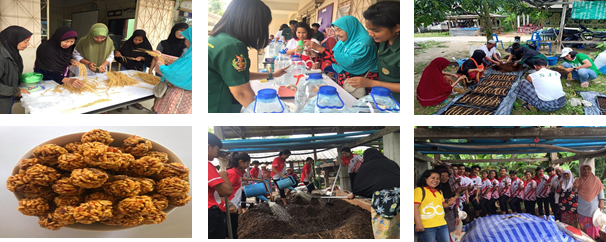 ปัญหา อุปสรรคและข้อเสนอแนะ ผู้เข้าร่วมโครงการมีข้อเสนอแนะดังนี้ 	1. อยากให้มีการจัดกิจกรรมอย่างต่อเนื่องในหลายๆ พื้นที่เพื่อให้เกษตรกรได้มีโอกาสเข้าร่วมเพื่อฝึกทักษะและเพิ่มเติมความรู้เพื่อนำไปพัฒนาอาชีพทางการเกษตรต่อไป 	2. กิจกรรมสามารถลงมือปฏิบัติได้จริงและสามารถนำไปยุกต์ใช้ในครัวเรือนได้ 	3. วิทยากรใช้ภาษาที่เข้าใจได้ง่าย 